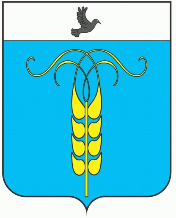 РЕШЕНИЕСОВЕТА ГРАЧЕВСКОГО МУНИЦИПАЛЬНОГО ОКРУГАСТАВРОПОЛЬСКОГО КРАЯ19 февраля 2024 года                         с. Грачевка                                             № 2О внесении изменений в Положение об Управлении труда и социальной защиты населения администрации Грачевского муниципального округа Ставропольского края, утвержденное решением Совета Грачевского муниципального округа Ставропольского края от 07 декабря 2020 года № 46	В соответствии с Федеральным законом от 06 октября 2003 года            № 131-ФЗ «Об общих принципах организации местного самоуправления в Российской Федерации», Законом Ставропольского края от                                  11 декабря 2009 года № 92-кз «О наделении органов местного самоуправления муниципальных и городских округов в Ставропольском крае отдельными государственными полномочиями Российской Федерации, переданными для осуществления органам государственной власти субъекта Российской Федерации, и отдельными государственными полномочиями Ставропольского края в области труда и социальной защиты отдельных категорий граждан», Уставом Грачевского муниципального округа Ставропольского края Совет Грачевского муниципального округа Ставропольского краяРЕШИЛ:1. Утвердить прилагаемые изменения в Положение об Управлении труда и социальной защиты населения администрации Грачевского муниципального округа Ставропольского края, утвержденное решением Совета Грачевского муниципального округа Ставропольского края от           07 декабря 2020 года  № 46 «Об утверждении Положения об Управлении труда и социальной защиты населения администрации Грачевского муниципального округа Ставропольского края» (далее – изменения в Положение об Управлении труда и социальной защиты населения администрации Грачевского муниципального округа Ставропольского края).2. Уполномочить Жалыбину Светлану Сергеевну, паспорт серии               0713 816777, выданный отделом УФМС по Ставропольскому краю в                        с. Грачевка, 17.09.2013 г., зарегистрировать в установленном действующим законодательством Российской Федерации порядке в МРИ ФНС РФ № 11 по Ставропольскому краю изменения в Положение об Управлении труда и социальной защиты населения администрации Грачевского муниципального округа Ставропольского края.3. Настоящее решение вступает в силу со дня его обнародования и распространяется на правоотношения, возникшие с 10 февраля 2024 года, за исключением подпунктов «б» и «е» пункта 1 и подпункта «б» пункта             2 изменений в Положение об Управлении труда и социальной защиты населения администрации Грачевского муниципального округа Ставропольского края.Действие подпункта «б» пункта 1 и подпункта «б» пункта 2 изменений в Положение об Управлении труда и социальной защиты населения администрации Грачевского муниципального округа Ставропольского края распространяется на правоотношения, возникшие с 01 января 2023 года. Действие подпункта «е» пункта 1 изменений в Положение об Управлении труда и социальной защиты населения администрации Грачевского муниципального округа Ставропольского края распространяется на правоотношения, возникшие с 06 августа 2023 года.Председатель Совета Грачевскогомуниципального округаСтавропольского края					   		       С.Ф. СотниковГлава Грачевскогомуниципального округаСтавропольского края                                                                   С.Л. ФиличкинУТВЕРЖДЕНЫрешением Совета Грачевскогомуниципального округа Ставропольского края от 19 февраля 2024 года № 2ИЗМЕНЕНИЯв Положение об Управлении труда и социальной защиты населения администрации Грачевского муниципального округа Ставропольского края, утвержденное решением Совета Грачевского муниципального округа Ставропольского края от 07 декабря 2020 года № 46 «Об утверждении Положения об Управлении труда и социальной защиты населения администрации Грачевского муниципального округа Ставропольского края»1. В разделе III «Основные задачи Управления»:а) подпункт 10 пункта 11 признать утратившим силу;б) подпункт 14 после слов «пенсию по старости», дополнить словами «либо при прохождении ими военной службы в добровольном порядке (по контракту), не получающим пенсию за выслугу лет,»;в) пункт 11 дополнить подпунктами 151, 152, 153, 154 и 155 следующего содержания:«151) осуществлении приема заявлений и документов, необходимых для назначения и выплаты военнослужащим ежегодной денежной компенсации части стоимости путевки в санаторно-курортную организацию в соответствии с Законом Ставропольского края от 10 апреля 2006 г. № 19-кз «О мерах социальной поддержки отдельных категорий граждан, находящихся в трудной жизненной ситуации, и ветеранов Великой Отечественной войны»;»;«152) осуществлении приема заявлений и документов, необходимых для назначения и выплаты детям ветерана боевых действий, погибшего при исполнении обязанностей военной службы или умершего вследствие увечья (ранения, травмы, контузии), полученного им при исполнении обязанностей военной службы, обучающимся в государственных и муниципальных общеобразовательных организациях Ставропольского края, ежегодной денежной выплаты на приобретение комплекта школьной одежды в соответствии с Законом Ставропольского края от 10 апреля 2006 г. № 19-кз «О мерах социальной поддержки отдельных категорий граждан, находящихся в трудной жизненной ситуации, и ветеранов Великой Отечественной войны»;»;«153) осуществлении приема заявлений и документов, необходимых для назначения и выплаты денежной компенсации стоимости обучения ребенка (детей) участника специальной военной операции, обучающегося (обучающихся) по очной форме обучения в российской образовательной организации независимо от ее организационно-правовой формы и формы собственности, реализующей образовательные программы среднего профессионального и (или) высшего образования, до окончания его (их) обучения, но не позднее чем до достижения им (ими) возраста 23 лет в соответствии с Законом Ставропольского края от 28 февраля 2023 г. № 18-кз «О дополнительных социальных гарантиях участникам специальной военной операции и мерах социальной поддержки членов их семей»;»;«154) осуществлении приема заявлений и документов, необходимых для назначения и выплаты участнику специальной военной операции компенсации стоимости (части стоимости) приобретенной им путевки в санаторно-курортную организацию, расположенную на территории Российской Федерации, в соответствии с Законом Ставропольского края от 28 февраля 2023 г. № 18-кз «О дополнительных социальных гарантиях участникам специальной военной операции и мерах социальной поддержки членов их семей»;»;«155)  осуществлении приема заявлений и документов, необходимых для назначения и выплаты компенсации стоимости (части стоимости) путевки, приобретенной в течение календарного года для ребенка (детей) участника специальной военной операции в возрасте от 6 до 17 лет включительно, в организацию отдыха детей и их оздоровления, расположенную на территории Российской Федерации, в соответствии с Законом Ставропольского края от 28 февраля 2023 г. № 18-кз «О дополнительных социальных гарантиях участникам специальной военной операции и мерах социальной поддержки членов их семей»;»;г) подпункт 25 пункта 11 признать утратившим силу;д) подпункт 27 пункта 11 признать утратившим силу;е) подпункт 32 пункта 11 изложить в новой редакции:«32) осуществлении приема заявлений и документов, необходимых для назначения и выплаты отдельным категориям граждан единовременной денежной компенсации части расходов на проведение работ внутри границ земельных участков по догазификации их домовладений и (или) приобретение ими внутридомового газового оборудования для установления в домовладении в соответствии с Законом Ставропольского края от                  07 октября 2022 г.   № 91-кз «О предоставлении дополнительной меры социальной поддержки отдельным категориям граждан, проживающих на территории Ставропольского края, в виде компенсации части расходов на проведение работ внутри границ земельных участков по догазификации их домовладений и (или) приобретение внутридомового газового оборудования».».2. В разделе IV «Функции Управления»:а) подпункт 4 пункта 13.3 признать утратившим силу;б) подпункт 4 пункта 13.4. после слов «пенсию по старости», дополнить словами «либо при прохождении ими военной службы в добровольном порядке (по контракту), не получающим пенсию за выслугу лет,».